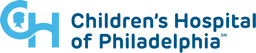 50 Years of CHOP Critical Care Medicine: Resuscitating the Past, Present and FutureApril 14, 20187:30 a.m. 		Registration and Continental Breakfast      			8 a.m.	 		Welcome and Introduction Dean Kurth, MD 				History of Children’s Hospital of Philadelphia Critical Care Medicine8:10 a.m.		The Beginning of the PICU: How it Started - Jack Downes, MDThe First 30 years of the CCM at CHOP - Russell Raphaely, MDPCCM Fellow Training Experience: 1970s - William Greeley, MDThe PICU Clinical Explosion from 1998-2008 - Margaret Priestley, MDCICU: A new unit for a new subspecialty--- Andrew Costarino, MDPCCM Fellow Training Experience: Now	- Wynne Morrison, MDCritical Care Medicine at CHOP: The Last Ten Years - Robert Berg, MD9:40 a.m.		Break 						Clinical Advances: Then and Now   		10 a.m.			Cancer in the PICU: Overview and CART-19 - Julie Fitzgerald, MD						Sepsis/Septic Shock - Scott Weiss, MD Bedside Ultrasound: The New Physical Exam - Christie Glau, MDAirway Management: NEAR4KIDS - Akira Nishisaki, MDPediatric Acute Respiratory Distress Syndrome - Nadir Yehya, MDHypoplastic Left Heart Syndrome - Geoffrey Bird, MDVADs and Bridge-to-Transplant - Maryam Naim, MDCardiac Arrest - Robert Sutton, MDPost-Cardiac Arrest Care - Alexis Topjian, MDECMO - Todd Kilbaugh, MDPCCM: The Future12:15 p.m.		The CHOP Academy for Resuscitation of Children: ARC - Vinay Nadkarni, MDClosing Remarks - Dean Kurth, MD12:30 p.m.		Lunch and Tours Free AfternoonDinner at the Mϋtter Museum at the College of Physicians6 p.m.			Cocktail Reception 7:30 p.m.		Dinner